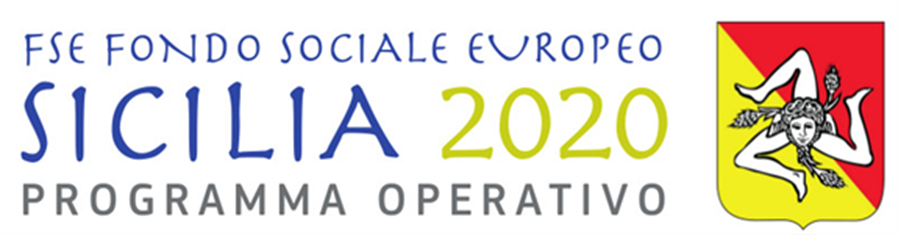 ALLEGATO B – MODELLO DI DICHIARAZIONE DEL TIROCINANTE All’Amministrazione Regionale SicilianaDipartimento regionale del lavoro, dell’impiego,         dell’orientamento, dei servizi e delle attività formativeViale Praga 29, 90146 Palermo PEC___dipartimento.lavoro@certmail.regione.sicilia.itOggetto: Avviso 20 / 2018 per il finanziamento di tirocini obbligatori e non obbligatori delle professioni ordinisticheIl/la sottoscritto/a (nome e cognome) _________________________ nato/a a ______________ prov. _____ il _______ cittadinanza _____________ residente in __________ Via ___________________ n. ____ CAP______tel.__________________ e domiciliato in _________________________ via__________________ n______________ CAP_________________ C.F_________________   tel____________________ cell_______________________ e-mail_______________________ PEC_______________(se libero professionista) in possesso della partita IVA n. _________________; in riferimento all’ Avviso 20/ 2018 per il finanziamento di tirocini obbligatori e non obbligatori delle professioni ordinistiche pubblicato nella GURS n.______ prima/seconda/terza finestra (indicare finestra)DICHIARAai sensi e per gli effetti degli artt. 46 e 47 del D.P.R. 28/12/2000 n. 445 e consapevole della responsabilità penale cui può andare incontro per dichiarazioni mendaci, falsità in atti e uso di atti falsi, così come disposto dall’art.76 del citato DPR n.445/2000, in qualità di tirocinante: (barrare le dichiarazioni non pertinenti)- di aver conseguito il seguente titolo di studio:____________________________________denominazione titolo di studio ___________________________anno di conseguimento __________;voto ____________- di non aver riportato condanne penali e non aver procedimenti penali in corso;- di essere nelle condizioni di non occupato;- di non avere in corso un contratto di lavoro autonomo, subordinato o parasubordinato con il soggetto ospitante;- di non essere ospitato più di una volta presso lo stesso soggetto;- per le professioni in cui è previsto il tirocinio obbligatorio di essersi iscritto in data ___/___/____ al n.______ del registro dei praticanti dell'Ordine/Collegio/Albo degli/delle _________________________ di _______________ (se previsto dall'ordine);- di non essere ancora iscritto/pre iscritto all’ordine/collegio/albo al quale il tirocinio si riferisce, né aver superato l’esame di stato per l’iscrizione allo stesso;- di non avere in corso un contratto di lavoro subordinato o para subordinato o autonomo con il soggetto ospitante. - di aver letto l'avviso pubblico e di accettarne integralmente le disposizioni;- di impegnarsi a svolgere le attività previste nel piano formativo definito dal soggetto presso cui si realizza il tirocinio professionale assicurando una presenza continuativa accertata attraverso la firma di un registro di presenza;- di impegnarsi a rispettare quanto previsto dagli ordinamenti interni dei vari ordini e associazioni e nel progetto formativo, per i tirocini non obbligatori;- di impegnarsi a redigere con cadenza bimestrale, una relazione dettagliata sull’attività svolta,  con una auto valutazione riguardo al conseguimento degli obiettivi formativi previsti e completa del prospetto di riepilogo delle ore di tirocinio realizzate nel periodo di interesse;   - di impegnarsi a seguire le indicazioni del tutor professionale e fare riferimento ad esso per qualsiasi esigenza di tipo organizzativo o altre evenienze;- di impegnarsi a rispettare le norme in materia di igiene, sicurezza e salute sui luoghi di lavoro;- di impegnarsi a rispettare gli obblighi di riservatezza circa i processi produttivi, prodotti/servizi o altre notizie relative al soggetto ospitante, di cui venga a conoscenza sia durante che dopo lo svolgimento del tirocinio; - di impegnarsi a compilare la scheda di rilevazione dati di cui all’allegato E dell’Avviso;- di impegnarsi a compilare il questionario di gradimento di cui all’allegato F dell’Avviso.Alla presente dichiarazione allega copia di un documento di riconoscimento in corso di validità. II/Ia sottoscritto/a rilascia autorizzazione al trattamento dei propri dati personali ai sensi del Decreto Legislativo 30 giugno 2003, n. 196.Luogo e data __________________ Firma  __________________________(N:B: Tale dichiarazione deve essere sottoscritta dal tirocinante, scannerizzata e trasformata in pdf non modificabile e quindi allegata  alla PEC trasmessa dal Soggetto proponente) 